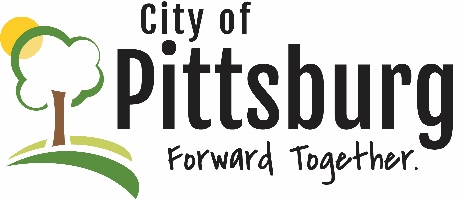 Sustainability Advisory CommitteeAgendaJune 12, 2019 5:30PM – Called to order at 5:30pmMeeting location: City HallWelcome and introductionsIntroduced James as city liaisonApproval of the AgendaDr. Triplett motioned to approve agenda, secondedAgenda approved unanimouslyOLD BUSINESSApproval of 4/10/19 Minutes No minutes from last meetingReview of Earth Day CelebrationDr. Triplet positive receptionbigger and better next yearlayout was goodevents in the fall (recycle day and sustainability day)Denisepositive receptionout of town people didn’t’ know restroom locationshang banners up high20 people signed upEaster weekend may have affected turnoutgood visibilityJoel: What do other people do for Earth Day?Land Use Plan – JayJayfinalized contract with consultanthad first meetingcontractors looked at current useevent July 16-18 will be community shuretfeedback processcollect information from communityPittsburglanduse.comtake the survey on the websiteUpdate on Recycle CenterTripletholding our ownlarge uptick in donationsin conversation with county about a %.25 set aside or turn over to county, concern expressed by a commissioner about increase $.25 on constituents, bank balance of 17k, receivables of 16k, Jan-May 18 vs Jan-May 19 net income increased from -12k to -$9k, KDHE pitch for Styrofoam densifier, earn about $7k a year from densifier, letters of support from city, university, and Westco, hanging in for nowGrowing Sustainable Cities Conference – DubuqueTripletwww.cityofdebuque.org/1079/Growing-Sustainable-Communities-ConferenOctober 24-25thSomething for everyone and toursCommunity used to be textile manufacturing but went to deconstruction when manufacturing went to ChinaYou should go to it if you canNEW BUSINESS	Individual Transportation Docking/Dockless Vehicles – JamesJamesPutting together an ordinance to allow for and regulate dockless vehiclesTripletVeoRide has been wanting to expand to scootersJayBalancers/wranglers to redistribute dockless vehiclesCommission will likely want recommendations from ATAB and SAC about their view of the ordinanceResale CenterTripletWould go behind current reuse storeWorking with James Otter (Construction Tech Chair)Hopefully get salvage materials from construction students to resaleOpportunity for students/city/university to have another income centerGoal to divert materials from the landfillNeed to work up a business plan and get partners onboardDr. Scott supports thisCombination of natural light and solar panels to powerWill put together a team composed of the partners and come backJayCity could require cities teardown to be deconstructionAquaponic ProjectTripletLooking at a grant for sustainable agriculturePutting together of-the-shelf system that would be marketablePossibly putting multiple commercial units at Mission Clay site$5-10 million projectLetter of intent sent inAnother grant for workforce trainingNot a large workforce of people who design and build aquaponics systemworking with Greenbush and PSU to provide training for teachers and individualsletter of intent sent inplanning to write more grants over the summera lot of areas for innovation with aquaponicsOTHER BUSINESSTripletWhat’s next for SAC?MattWill bring some stormwater stuff to next meetingMust have a committee and board for grantApplications have opened for the two vacant seats in SACWill reach out to those who previously applied to see if they are still interestedAdjourned at 6:52pm